معلومات شخصية ‌(CV)جامعة صلاح الدين- أربيل 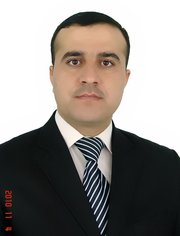 كلية التربية الاساسالقسم  اللغة العربيةمعلومات شخصیه‌معلومات شخصیه‌الاسم الرباعیياسين تحسين كريم حسنمحل الولادةاربيل/ بحركة الموالید 1979الشهادةدكتورااللقب العلمی مدرستأریخ اول تعین 28/9/1999محل اول تعین وزارة الاوقاف البريد الالكترونيYaseen.kareem@su.edu.krdرقم الموبايل07518078767الخدمة داخل الجامعةمدرسالخدمة خارج الجامعةخطيب الاختصاصالاختصاصالاختصاص العام الدراسات الاسلامية الاختصاص الدقیق أصول الفقه المقارن الشهاداتالشهاداتالشهاداتالاعدادیةالاعدادیةالاعدادیةالدوله‌المحافظةالمدرسة‌البكالوريوسالبكالوريوسالبكالوريوسالدولة المحافظةالجامعةالعراق بغدادكلية الامام الاعظم الجامعة الماجستيرالماجستيرالماجستيرالدولة المحافظةالجامعةالعراق بغدادكلية الامام الاعظم الجامعة الدكتوراالدكتوراالدكتوراالدولة المحافظةالجامعةالعراق بغدادكلية الامام الاعظم الجامعة شهادات اخرىشهادات اخرىشهادات اخرىالدولة المحافظةالجامعةخبرة التدريسخبرة التدريسخبرة التدريسخبرة التدريسخبرة التدريساسم المادةالمرحلةالكليةالقسم السنةالنحو 2اللغات سورانالعربية2008منهج البحث 3اللغات سورانالعربية2008علوم القران 2التربية الاساسية العربية2015التجويد3التربية الاساسيةالعربية2015التفسير 4الاساسيةالعربية 2015/2017العمل الحر3الاساسيةالعربية 2017نشاطات علميةنشاطات علميةنشاطات علميةنشاطات علميةنشاطات علميةكتب او بحوث منشورةكتب او بحوث منشورةكتب او بحوث منشورةكتب او بحوث منشورةكتب او بحوث منشورةعنوان الكتاب او البحثاسم المجلةعدد المجلة التاریخرقم الصفحه‌رسالة في دفع الزكاة لال البيت دراسة وتحقيق كؤفاري زانكؤي مرؤفايةتي 2236/12/2012الاكراه الحسي لابن الحاج الكردي مجلة كلية الاداب جامعة المنصورة 542014رسالة في بطلان نكاح المتعة دراسة وتحقيق مجلة جامعة الموصل402013حكم الابادة الجماعية في الشريعة الاسلامية والديانات الاخرى جامهة هولير الطبية 2019المؤتمرات المؤتمرات المؤتمرات المؤتمرات المؤتمرات اسم المۆتمر التاریخالدوله‌نوع المشاركه‌نوع المشاركه‌اسم المۆتمر التاریخالدوله‌حضور بحث‌جينؤساييدي كورد7/12/2018كردستاننعمالمناصب الاداریة المناصب الاداریة المناصب الاداریة اسم المنصبالتاریخالتاریخاسم المنصبمن‌ الیرئيس قسم اللغة العربية كلية اللغات سوران20082009معاون العميد للشؤون الادارية كليةاللغات 2009 2010معاون العميد للشؤون العلمية 20122013معاون العميد للشؤون العلمية والادارية 20122015المشرف العام على المعهد رواندوز التقني الخاص 20152017